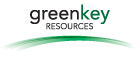 CAREER OBJECTIVE Networking A.A.S and CCNA certified IT professional with experience in all aspects of IT infrastructure including physical and virtual infrastructure hardware, security appliances and scanning, public cloud providers, disaster recovery and backup solutions, and Microsoft Office 365. Understanding of complex network environments including highly available on-premise datacenter design, hybrid cloud connectivity, and full-mesh branch  connectivity. CERTIFICATIONS and EDUCATION AZ-104 (Microsoft Azure Administrator) – in progress.CCNA (Cisco Certified Network Associate) – expires March 2022.Networking A.A.S, Westchester Community College – graduated Fall 2018. Cisco Networking Academy CCNA, Westchester Community College – completed Fall 2018. RELEVANT SKILLS Public Cloud: Microsoft Azure IaaS, VPN Gateway, NSGs, UDRs, VNETs, Availability Sets/Zones, Azure load balancers, Resource Groups and Policies, Azure Firewall, Azure Security Center, Azure Backup, Azure Site Recovery. Microsoft Office 365, Azure MFA, Azure AD. AWS VPN Gateway, Application Gateway, Availability Zones, and Security Groups. Networking: EIGRP, OSPF, DMVPN, BGP, IPsec VPN, LACP, HSRP, OTV, Cisco ASA 55xx, Cisco ISR2900/3900, Cisco Nexus 9K, Cisco Meraki, Cisco CSR1000v, Secureworks iSensor IDS/IPS, NetFlow, SNMP, Wireshark, Nmap, Portnox NAC, Microsoft Visio, SolarWinds Orion. IT Infrastructure and Management: Windows server and client administration and deployment, working with department supervisors to identify pain points and implement recommended solutions, working with stakeholders to explain technical details of our environment and make recommendations on necessary upgrades, mentoring junior helpdesk and networking employees. PROFESSIONAL EXPERIENEUSAlliance Federal Credit Union, Rye, NY 						10/2016 – Present Cloud Systems Administrator 								8/2019 – Present Helped mentor and train junior employees in IT help desk support and computer networking. Worked with management teams, stakeholders, and third-party vendors in preparation for a migration of services to public cloud providers, identified pain points and implement solutions to resolve issues. Continuously evaluating and optimizing expenditure in public cloud technologies, implementing solutions to lower cost, following up with IT teams to consolidate or remove infrastructure as needed. Researched, developed, and maintained an evolving IaaS, PaaS, and SaaS Microsoft Azure environment consisting of production and test workloads hosted across Windows Server virtual machines and Azure PaaS and SaaS services including Microsoft Office365. Monitored resource health, cost and billing, and service alerts. Defined cloud environment governance with the use of Azure Policy, role-based access control, and standardized resource deployment using deployment scripts, Azure Active Directory, and Azure IAM. Completed on-premise disaster recovery solution from proof of concept to implementation using Azure Site Recovery while coordinating with other departments to resolve issues as they appeared. Helped maintain on-premise backup solution using Azure Backup to store both on-premise and cloud server backups in Azure Recovery Vaults. Maintained an updated security posture of our Azure environment by using Azure Log Analytics, Azure Security Center, and Azure Policy to review security recommendations and enforce/audit resource deployment. Completed a proof-of-concept deployment of Azure Firewall during comparison of cloud-based firewalls. Completed a Virtual Desktop Infrastructure proof of concept using Windows Virtual Desktop. Maintained, configured, and updated as necessary on-premise and cloud-based network appliances including Palo Alto VM-Series Firewall, Cisco Cloud Services Router 1000V, and Cisco ASA 5525-X Firewall. Network Administration & User Support							10/2016 – 8/2019 Assigned as sole networking lead for the design and implementation of a hybrid cloud production network environment in Microsoft Azure using current best practice standards, implementing a transit VNET architecture, micro-segmented subnets, port-based host to host communications, split tunnel traffic, and Azure load balancers for scalability, failover and disaster recovery. Deployed high availability production Palo Alto firewalls with IDS/IPS in Microsoft Azure to filter and inspect ingress and egress traffic. Deployed high availability Cisco CSR1000V production routers using DMVPN for site connectivity to Microsoft Azure integrating with existing on-premise infrastructure and routing while taking into consideration security and best practice deployment recommendations. Configured and maintained a production DMVPN network across 24 sites using policy-based routing, zone-based firewalls, backhauled traffic to primary and failover datacenter sites for IDS/IPS inspection, internal EIGRP routing, route redistribution, and split tunnel routing. Supporting bank branches, ATM network, primary and failover datacenters, internal call center, back-offices and headquarters locations. Experienced with LAN/WAN network design and architecture using Cisco best practice recommendations while adhering to compliance standards for PCI-DSS, NCUA, and FFIEC. Datacenter environment experience includes working with Windows servers, VMware, iSCSI SAN as well as DMZ, backend, and database VLANs configured on redundant Nexus 9K switches. Network security experience includes 802.1x NAC, MAC filtering, device configuration hardening, software updates against vulnerabilities, monitoring of Syslog and ACL alerts. Responsible for creating and maintaining network documentation and procedures to share internally and with third parties. Included physical, layer 3, and traffic flow diagrams for all major network environments as well as IPsec tunnels, public and private IP addressing, and both internal and vendor provided network device information including model, software, EOL dates and vulnerabilities. Managed relationships and worked alongside security vendors and telecommunication companies, migrated branch office leased line connections to DIA, broadband, and wireless connections, planned and oversaw physical network environment for newly constructed and existing branch offices. Administered Cisco Unified Communications system for end user VoIP and telepresence systems. Provided networking technical support for 275 employees, troubleshooting, and deploying Windows 10, Server 2012/2016 applications, branch security appliances, and office hardware.